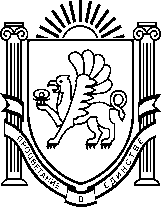 Муниципальное бюджетное дошкольное образовательное учреждение «Детский сад «Вишенка» с. Красное» Симферопольского района Республики Крым_________________________________________________________________________________________ул. Комсомольская 11-«А», с. Красное, Симферопольский район, 297522, Республика Крым, Российская Федерация,  E-mail: vishenka.duz@bk.ruОКПО 00839056 ОГРН 1159102036378 ИНН/КПП 9109010740/910901001РАЙОННОЕ МЕТОДИЧЕСКОЕ ОБЪЕДИНЕНИЕСИМФЕРОПОЛЬСКОГО РАЙОНАШКОЛА МОЛОДОГО ВОСПИТАТЕЛЯТЕМА ВЫСТУПЛЕНИЯ:«Речевое развитие с элементами обучения грамоты детей среднего дошкольного возраста путем использования мультипликации» воспитатель Заскокина Юлия Михайловна.14.03.2019Цель: повышение профессионального уровня педагогов, формирование опыта по использованию мультфильмов в процессе образовательной деятельности по речевому развитию, обучению грамоты дошкольников в условиях внедрения ФГОС ДО.Задачи:1. Познакомить участников мастер-класса с  применением мультфильмов в работе с дошкольниками. 2. Способствовать повышению уровня мотивации и профессиональной компетентности педагогов в области применения данной технологии.3. Стимулировать познавательный интерес к стремлению участников мастер-класса к саморазвитию и самосовершенствования. Ожидаемый результат. Повысить интерес к использованию видеоматериалов (мультфильмов или фрагмент мультфильма) в работе с детьми во время проведения НОД по развитию речи с элементами грамоты.Ведущий: Заскокина Юлия МихайловнаХод мастер-классаВедущий:Здравствуйте уважаемые коллеги – педагоги сегодня я хочу посвятить мастер – класс по речевому развитию с элементами обучения грамоты при использовании  мультипликации. Я работаю в младшей разновозрастной группе (3 – 4 года) по образовательной области «Речевое развитие» с элементами грамоты, на конец года в соответствии с программой «От рождения до школы» под редакцией Веракса Н.Е. дети должны уметь различать на слух и называть слова, начинающиеся на определенный звук, работа над словом: существительные с обобщающим понятием, работа над предложением: употреблять в речи простейшие виды сложносочиненных и сложноподчиненных предложений. Чтобы заинтересовать воспитанников я выбрала для работы инновационную технологию « Мультипликация»  это эффективное направление в работе по всем возрастнымгруппам. (слайд 1)Ведущий: цели и задачи, которые я ставлю перед собой в работе по использованию мультипликации – это речевое развитие детей, развитие коммуникативных умений Ведущий:Сегодня я предлагаю вам отправиться в необычное путешествие на остров, где растет дерево знаний!И поговорить о том, как использовать  мультфильмы в работе по речевому развитию детей с элементами грамоты.Итак,  отправляемся на остров к дереву знаний!( звучит спокойная музыка)Вот мы и на чудо - острове, предлагаю Вам подойти к нашему дереву сорвать один листочек и цветочек, оставьте их у себя.Дорогие педагоги вы, наверное, заметили, что на нашем дереве знаний кроме листьев и цветов еще есть и плоды, они  такжене простые, и будут нам помогать в нашей дальнейшей работе. Я для себя  определилась с технологией по речевому развитию детей исходя из интересов детей,поставила перед собой цель и задачи.Новизна моего опыта состоит во внедрении мультипликации при развитии связной речи детей с элементами грамоты.ЦЕЛЬ РАБОТЫ: обосновать эффективность развития познавательного интереса и социально-коммуникативных умений у детей дошкольного возраста в процессе просмотра  мультфильмов (слайд 2)ЗАДАЧИ РАБОТЫ:- Развитие связной речи у детей дошкольного возраста средствами мультипликации.1. Мультипликация помогает (обучающие задачи): (слайд 3)- Активизировать и обобщать словарный запас;- Усовершенствовать умение образовывать уменьшительно ласкательные формы имен существительных;- Усовершенствовать умение подбирать слова признаки;-Учимся употреблять существительные с обобщающим значением;-Развиваем фонематический слух: учимся различать на слух и называть слова, начинающиеся на определенный звук;- Побуждаем детей активно употреблять в речи сложноподчиненные предложения.- Формировать навыков связного высказывания  2. Мультипликация помогает (развивающие задачи) (слайд 4)- Развивать операции мышления (сравнение, обобщение, анализ);- Развивать слуховую и зрительную память;- Развивать творческое воображение;-Формировать коммуникативные навыки (участвовать в беседе вести диалоги) 3. Мультипликация помогает (воспитательные задачи) (слайд 5)- Добиваться, чтобы каждая игровая ситуация приводила каждого ребенка к речевому высказыванию, которое обязательно выслушивается.- Развивать способность эмоциональной включенности и мотивированности каждого ребенка в каждой педагогической ситуации.- Создавать условия каждому ребенку для субъективной оценки происходящего действия - Формировать умение детей дать оценку характера и поступкам героев мультфильма;- Воспитывать у детей чувство справедливости, умение сопереживать, сочувствовать героямВедущий: «Мультипликация» чем меня эта технология заинтересовала, во-первых, все дети в любом возрасте любят смотреть мультфильмы, во-вторых в проигрывании игр, связанных с сюжетом мультфильма от детей, скрывается поставленная цель и задача данной игры, т.е. ребенок не должен, не обязан что-то делать вопреки своим желаниям, а наоборот ребенок всеми силами стремится помочь своему любимому герою мультфильма.Мы с вами очутились на волшебномострове, возле моря, а давайте отправимся путешествовать по нему.( звучит аудио запись « Шум леса)- Вы догадались, куда мы попали? Да мы в лесу. Но чтобы добраться к лесу нам необходимо преодолеть некоторое препятствие и я  предлагаю вам обратиться к нашему дереву, и сорвать плод дерева с номером № 1.( слайд № 6)Дидактическая игра « Волшебный фонарик» Нам надо определить, что растет и кто живет на этом острове. Определять мы будем с помощью волшебного фонарика. После того как вы узнали кто живет на острове вам надо назвать кто или что спрятано на картинке  и определить первый звук в данном слове, для старшей и подготовительной группы  можно дать задание определить гласный или согласный звук, твердый или мягкий.В данном задании поставлена цель: развивать умение называть первый звук в слове, давать характеристику звуку.Ведущий: Обращаемся к нашему дереву и срываем плод под номером № 2.  (слайд № 7)  Просмотр мультфильма « Сказки старого дуба». Беседа по сюжету мультфильма.- какие деревья росли возле дома Макарки?- как относился к деревьям Макар?- что, сделали дуб и береза?- какую пользу приносили деревья в жару?- что случилось, когда улетели птицы?- помогли ли деревья Макару, когда он попал в беду?-  что понял Макар и что сделал после этого?На данном этапе мы поставим цель: формирование навыков связного высказывания, добиваться от детей ответов на поставленные вопросы полными предложениями, развития внимания, и зрительной памяти.Дальше срываем плод с дерева под номером № 3. (слайд № 8) И там задание - игра « Назови одним словом»Я буду называть слова, а вы подумайте и скажите, как это можно назвать, одним словом.- Дуб, клен, осина, береза, - …(деревья);- Кабан, заяц, лиса, лось, волк -…(животные);- Сорока, дятел, синица, ворона -…(птицы);- Подснежник, крокус, мать – и – мачеха, примула, лесной пион -…(цветы).В этой игре мы способствуем развитию мыслительных процессов, учим  детей, классифицировать предметы и называть их одним обобщающим  словом.Обогащаем  словарный запас.Ведущий: Посмотрите на нашем волшебном дереве, осталось два плода сорвем с вами плод под номером № 4. (слайд № 9)   И нам плод предлагает, поиграть в дидактическую игру «С какого дерева листок»- Я буду показывать вам картинки с изображением листьев и шишек разных деревьев, а вы скажите, с какого дерева этот листочек или шишка. Например, лист рябины – рябиновый лист. (с показом картинки)- лист дуба - ….. (дубовый лист);        - лист клена - ….. (кленовый лист)   
- лист осины - …..(осиновый лист);      - лист ольхи - ….(ольховый лист)- шишка ели - …..(еловая шишка);       - шишка сосны - …(сосновая шишка).В этой игре мы с вами учимся подбирать относительные прилагательные.Ведущий:Остался последний плод на дереве сорвем его. Срываем плод под номером№5. (слайд № 10)Плод от дерева предлагает нам поиграть в  игру  « Найди лишнее».У вас есть карточки, на которых нарисованы предметы, вы должны определить, что здесь лишнее по определенным звукам, а также где этот звук слышится в начале, середине или в конце слова.Цель: упражнять детей в определении первого звука в словах – названиях картинок, развивать слуховое внимание, зрительную память.Ведущий: Итак, плоды на дереве закончились, и мы с вами можем сделать выводы как на основе мультипликации можно развивать лексико-грамматический строй речи. А также мы можем видеть, как дети идут на контакт с воспитателем, какие они отзывчивые. Методвыяснения ожиданий и опасенийЦель: оценить результативность проведенного мастер-классаВедущий: Сейчас предлагаю Вам взять листочки и цветы, что вы сорвали вначале нашей встрече и напишите на них, была ли полезна для вас представленная информация и будете ли вы ее использовать в своей работе. Ведущий: Спасибо за внимание!